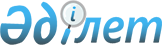 Бородулиха аудандық мәслихатының 2021 жылғы 26 қаңтардағы № 3-2-VII "Шығыс Қазақстан облысы Бородулиха ауданының аумағын дамытудың 2021-2025 жылдарға арналған бағдарламасын бекіту туралы" шешімінің күшін жою туралыШығыс Қазақстан облысы Бородулиха аудандық мәслихатының 2021 жылғы 24 желтоқсандағы № 12-8-VII шешімі
      Қазақстан Республикасының "Қазақстан Республикасындағы жергілікті мемлекеттік басқару және өзін-өзі басқару туралы" Заңының 7-бабының 5-тармағына сәйкес, Бородулиха аудандық мәслихаты ШЕШТІ:
      1. Бородулиха аудандық мәслихатының 2021 жылғы 26 қаңтардағы № 3-2-VII "Шығыс Қазақстан облысы Бородулиха ауданының аумағын дамытудың 2021-2025 жылдарға арналған бағдарламасын бекіту туралы" шешімінің күші жойылды деп танылсын.
      2. Осы шешім қабылданған күннен бастап қолданысқа енгізіледі.
					© 2012. Қазақстан Республикасы Әділет министрлігінің «Қазақстан Республикасының Заңнама және құқықтық ақпарат институты» ШЖҚ РМК
				
      Аудандық мәслихат хатшысы 

У. Майжанов
